ประกาศโรงเรียนทีปราษฎร์พิทยาเรื่อง   การกำหนดชั่วโมงการปฏิบัติงานสำหรับข้าราชการครูและบุคลากรทางการศึกษา สายงานการสอน-------------------------------------		ตามหนังสือสำนักงาน ก.ค.ศ. ที่ ศธ 0206.3/ว21 ลงวันที่ 5 กรกฎาคม 2560 ได้กำหนดหลักเกณฑ์และวิธีการให้ข้าราชการครูและบุคลากรทางการศึกษา ตำแหน่งครู มีวิทยฐานะและเลื่อนวิทยฐานะโดยมีแนวทางการปฏิบัติและการเก็บข้อมูลที่เกี่ยวข้องตามหนังสือสำนักงาน ก.ค.ศ. ที่ ศธ 0206.3/0635 ลงวันที่ 10 ตุลาคม 2560 เรื่อง การกำหนดชั่วโมงการปฏิบัติงานและประเมินผลงานที่เกิดจากการปฏิบัติหน้าที่ หนังสือสำนักงาน ก.ค.ศ. ที่ ศธ 0206.3/ว22 ลงวันที่ 5 กรกฎาคม 2560 เรื่อง หลักเกณฑ์และวิธีการพัฒนาข้าราชการครูและบุคลากรทางการศึกษา สายงานการสอน หนังสือสำนักงาน ก.ค.ศ. ที่ ศธ 0206.3/ว14 ลงวันที่ 25 กันยายน 2561 เรื่อง แก้ไขหลักเกณฑ์และวิธีการพัฒนาข้าราชการครูและบุคลากรทางการศึกษา สายงานการสอน และ หนังสือสำนักงาน ก.ค.ศ. ที่ ศธ 0206.3/0111 ลงวันที่ 23 มกราคม 2563 เรื่อง แนวทางการนำชั่วโมงการพัฒนาวิชาการมาทดแทนชั่วโมงการมีส่วนร่วมในชุมชนการเรียนรู้ทางวิชาชีพ (PLC) นั้น                 	เพื่อให้การกำหนดชั่วโมงการปฏิบัติงานและประเมินผลงานที่เกิดจากการปฏิบัติหน้าที่ เป็นไปด้วยความเรียบร้อย มีประสิทธิภาพ และเกิดประสิทธิผลและใช้เป็นแนวทางเดียวกันในการนับชั่วโมงการปฏิบัติงาน โรงเรียนทีปราษฎร์พิทยา อำเภอเกาะสมุย จังหวัดสุราษฎร์ธานี จึงขอกำหนดชั่วโมงการปฏิบัติงานของข้าราชการครูและบุคลากรทางการศึกษา สายงานการสอน ดังนี้หมายเหตุ	1. ให้แสดงหลักฐานที่เกี่ยวข้องกับชั่วโมงการปฏิบัติงานทุกรายการต่อคณะกรรมการกลั่นกรองในขณะที่มีการประเมิน ปีละ 2 ครั้ง คือ เมื่อสิ้นภาคเรียนที่ 1 และเมื่อสิ้นภาคเรียนที่ 2	2. เอกสารที่นำมาแสดง เช่น คำสั่ง บันทึกข้อความ รายงานผลการปฏิบัติงานต่างๆ หลักฐานการเข้าร่วมประชุม สมุดบันทึกการสอนประจำห้องเรียน เป็นต้น                ทั้งนี้ในการนับชั่วโมงการปฏิบัติงานตามกรอบชั่วโมงการปฏิบัติงานข้างต้น ข้าราชการครูและ                บุคลาการทางการศึกษา ต้องจัดทำเอกสารหลักฐาน เพื่อให้ผู้บังคับบัญชาพิจารณารับรอง และให้ข้าราชการครูและบุคลากรทางการศึกษาโรงเรียนทีปราษฎร์พิทยา ได้ถือปฏิบัติตามประกาศที่กำหนดเพื่อเป็นแนวทางในการนับชั่วโมงการปฏิบัติงาน เพื่อใช้เป็นคุณสมบัติการขอมีหรือขอเลื่อนวิทยฐานะตามหลักเกณฑ์และวิธีการที่ ก.ค.ศ. กำหนด                   	จึงประกาศให้ทราบโดยทั่วกัน			        ประกาศ  ณ  วันที่   16  พฤษภาคม พ.ศ. 2563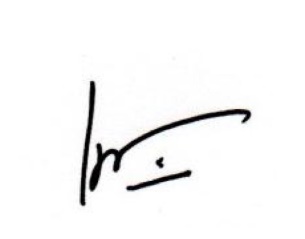 (นางเพียงแข  ชิตจุ้ย)ผู้อำนวยการโรงเรียนทีปราษฎร์พิทยาลำดับที่ภาระงานจำนวนชั่วโมง/สัปดาห์จำนวนสัปดาห์/ปีรวมจำนวนชั่วโมงภาระงานสอนภาระงานสอนภาระงานสอนภาระงานสอนภาระงานสอนภาระงานสอน1.ชั่วโมงสอนตามตามตารางสอน คาบละ 50 นาที จำนวน 15 คาบ/สัปดาห์1240480 ชม./ปีงานสนับสนุนการจัดการเรียนรู้งานสนับสนุนการจัดการเรียนรู้งานสนับสนุนการจัดการเรียนรู้งานสนับสนุนการจัดการเรียนรู้งานสนับสนุนการจัดการเรียนรู้งานสนับสนุนการจัดการเรียนรู้1.รองผู้อำนวยการ ผู้ช่วยผู้อำนวยการ หัวหน้ากลุ่มงาน หัวหน้ากลุ่มสาระ หัวหน้าระดับ รองหัวหน้าระกับ และหัวหน้างานทุกงานตามโครงสร้างการบริหารงาน 5 ฝ่าย540200 ชม./ปี2.กรรมการที่รับผิดชอบในฝ่ายงานต่างๆ ตามโครงสร้างการบริหารงาน 5 ฝ่าย345135 ชม./ปี3.กรรมการการจัดกิจกรรมตามโครงการในแผนปฏิบัติการประจำปี(พิจารณารายกิจกรรม 3 ชม./กิจกรรม/ครั้ง)--3 ชม./กิจกรรม/ครั้งลำดับที่ภาระงานจำนวนชั่วโมง/สัปดาห์จำนวนสัปดาห์/ปีรวมจำนวนชั่วโมงงานสนับสนุนการจัดการเรียนรู้งานสนับสนุนการจัดการเรียนรู้งานสนับสนุนการจัดการเรียนรู้งานสนับสนุนการจัดการเรียนรู้งานสนับสนุนการจัดการเรียนรู้4.กรรมการนำนักเรียนไปทัศนศึกษานอกโรงเรียน(พิจารณารายวัน 6 ชม./วัน)--6 ชม./ครั้ง/วัน5.กรรมการจัดกิจกรรมค่ายพักแรม พานักเรียนไปแข่งขันที่ไม่ค้างคืน (พิจารณารายวัน 6 ชม./วัน)--6 ชม./วัน6.กรรมการจัดกิจกรรมค่ายพักแรม พานักเรียนไปแข่งขันที่ค้างคืน (พิจารณารายวัน 8 ชม./วัน)--8 ชม./วัน7.การฝึกซ้อมนักเรียนแข่งขันศิลปหัตถกรรม--2 ชม./วัน8.งานฝึกซ้อมนักเรียนในโครงการต่างๆรวมฝึกซ้อมนักกีฬา--3 ชม./วัน9. งานวิจัยในชั้นเรียน--20 ชม./ปี10. งานตรวจการบ้านนักเรียน24080 ชม./ปี11.กรรมการคุมสอบกลางภาคและปลายภาค--5 ชม./วัน12.งานครูที่ปรึกษาและระบบดูแลช่วยเหลือนักเรียน440160 ชม./ปี13.งานเยี่ยมบ้านนักเรียน--5 ชม./ครั้ง14.งานห้องสมุด1040400/ปี15.งานประเมินสถานศึกษา--5 ชม./ครั้ง16.งานอื่นๆ--6 ชม./ปีงานตอบสนองนโยบายและจุดเน้นงานตอบสนองนโยบายและจุดเน้นงานตอบสนองนโยบายและจุดเน้นงานตอบสนองนโยบายและจุดเน้นงานตอบสนองนโยบายและจุดเน้น1.ลดเวลาเรียน เพิ่มเวลารู้24080 ชม./ปี2.ติว O-net ม.3 และ ม.624080 ชม./ปี3.งานโรงเรียนสีขาว14040 ชม./ปี4.งาน To Be Number One --20 ชม./ปี5.งานส่งเสริมการอ่าน--2 ชม./ครั้ง6.งานสัมพันธ์ชุมชน--3 ชม./ครั้ง7.งานอื่นๆสั่งการโดยรัฐบาล สพฐ. ศธ. สพม.11 อบจ. เทศบาล และงานนอกเหนือจากงานแผนปฏิบติการของโรงเรียน--6 ชม./ครั้ง8.งานอื่นๆที่ได้รับมอบหมาย--6 ชม./ครั้งการนับชั่วโมงการอบรมพัฒนาตนเองการนับชั่วโมงการอบรมพัฒนาตนเองการนับชั่วโมงการอบรมพัฒนาตนเองการนับชั่วโมงการอบรมพัฒนาตนเองการนับชั่วโมงการอบรมพัฒนาตนเอง1.การอบรม ประชุม สัมมนาเชิงปฏิบัติการ (เต็มวัน)--6 ชม./วัน2.การอบรม ประชุม สัมมนาเชิงปฏิบัติการ (ครึ่งวัน)--3 ชม./ครึ่งวัน3.การอบรม ประชุม สัมมนาเชิงปฏิบัติการ (ค้างคืนและมีชั่วโมงการปฏิบัติงานหลังเวลา 16.30 น.)--8 ชม.วัน